San Francisco, Lompoc, Santa Barbara y Los Ángeles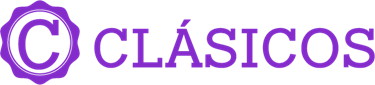 Duración: 6 días Salidas: jueves, fechas específicas, 09 de mayo 2024 al 01 de mayo 2025Mínimo 02 pasajeros. Servicios compartidos. Día 1.- San FranciscoRecepción en el aeropuerto y traslado al hotel, el guía se presentará a últimas horas de la tarde. Alojamiento.Día 2.- San FranciscoDesayuno Americano. Por la mañana iniciamos la visita de esta hermosa ciudad, incluyendo la zona del centro comercial y financiero, con paradas en el Centro Cívico, Twin Peaks, Golden Gate Park, el famoso puente Golden Gate y finalizando en el Fisherman's Wharf. Para los que quieran seguir andando por su cuenta podrán quedarse en el Wharf y añadir un crucero Alcatraz o Sausalito. (Para añadir Alcatraz, recomendamos hacerlo 30 días antes de su viaje ya que se agota la entrada con mucha antelación) Los demás, regresamos al hotel y tarde libre. Alojamiento.Día 3.- San Francisco – Monterey – Carmel – LompocDesayuno Americano. A primera hora de la mañana encuentro con su guía y salida hacia Monterey, antigua capital española del Alta California. Después de una parada y siguiendo nuestro recorrido, iremos por la costa conociendo las exclusivas "17 Mile Drive", con sus magníficas viviendas y campos de golf para llegar al pueblo de Carmel, donde fue alcalde el actor y productor de cine Clint Eastwood. Tiempo libre para almorzar (no incluido), recorrer galerías de arte, restaurantes y tiendas típicas de esta zona pesquera. Continuamos hacia el sur hasta llegar a nuestro hotel. Alojamiento.Día 4.- Lompoc – Santa Barbara – Los ÁngelesDesayuno Continental Deluxe. Por la mañana salida hacia Los Ángeles. En el camino pasaremos por Santa Barbara para que tomen fotos externas de la misión del mismo nombre, denominada la reina de las misiones y seguidamente nos dirigiremos a la costa, atravesando sus calles y construcciones de estilo colonial español. Breve parada frente a la playa y salida hacia a Los Ángeles para llegar después del mediodía. A la llegada a Los Ángeles iniciaremos el tour de la ciudad pasando por las areas de mayor interes; iniciaremos en Bervelly Hill con oportunidad de caminar por Rodeo Drive, despues nos dirigiremos a Hollywood donde apreciaremos el Teatro Dolby (entrega de los Oscars), el Teatro Chino, la Avenida de las Estrellas y Sunset Blvd. A continuación, nos dirigiremos al Downtown, Distrito Financiero, Dorothy Chandler Pavillion y Plaza Olvera.  Alojamiento.Día 5.- Los ÁngelesDesayuno Americano. Día libre para disfrutar Los Ángeles a su ritmo. Alojamiento.Sugerimos visitar el Outlet en Santa Monica Place y hacer uso de la cuponera que incluimos.Día 6.- Los ÁngelesDesayuno Americano. A la hora indicada traslado al aeropuerto para tomar su vuelo de salida. Fin de los servicios.SE NECESITA VISA PARA VISITAR ESTADOS UNIDOSIncluye:5 noches de alojamiento en hoteles del circuito con desayuno americano.Traslados de llegada y salida en servicios regulares de habla hispana en vehículos con capacidad contralada y previamente sanitizados. Excursiones y traslados del circuito en servicios compartidos de habla hispana con vehículos con capacidad contralada y previamente sanitizadosAsistencia de viaje básicaNo incluye:Boleto aéreoAlimentos no especificados Todo servicio no descrito en el precio incluyePropinas y gastos personalesVisa de Ingreso a USAImportante:Se considera menor de 0 a 11 años.Máximo 2 menores compartiendo con 2 adultos en la ocupación máxima de la habitación Los hoteles están sujetos a cambio según la disponibilidad al momento de la reserva por el tour operador. En ciertas fechas, los hoteles propuestos no están disponibles debido a eventos anuales preestablecidos. En esta situación, se mencionará al momento de la reserva y confirmaremos los hoteles disponibles de la misma categoría de los mencionados.Habitaciones estándar. En caso de preferir habitaciones superiores favor de consultar.No se reembolsará ningún traslado o visita en el caso de no disfrute o de cancelación del mismo.El orden de las actividades puede tener modificacionesAl momento de su registro en el hotel, una tarjeta de crédito le será requerida, esto es con el fin de garantizar que usted se compromete a no dañar la habitación y dejarla en las mismas condiciones que le fue entregada. La Tarjeta de crédito le ayudara también para abrir crédito dentro de las instalaciones del hotel para consumo interno. Manejo de equipaje en el tour máximo de 1 maleta por persona. En caso de equipaje adicional costos extras pueden ser cobrados en destino.  Para poder confirmar los traslados debemos recibir la información completa a más tardar 30 días antes de la salida. Si no recibimos esta información el traslado se perderá sin reembolso.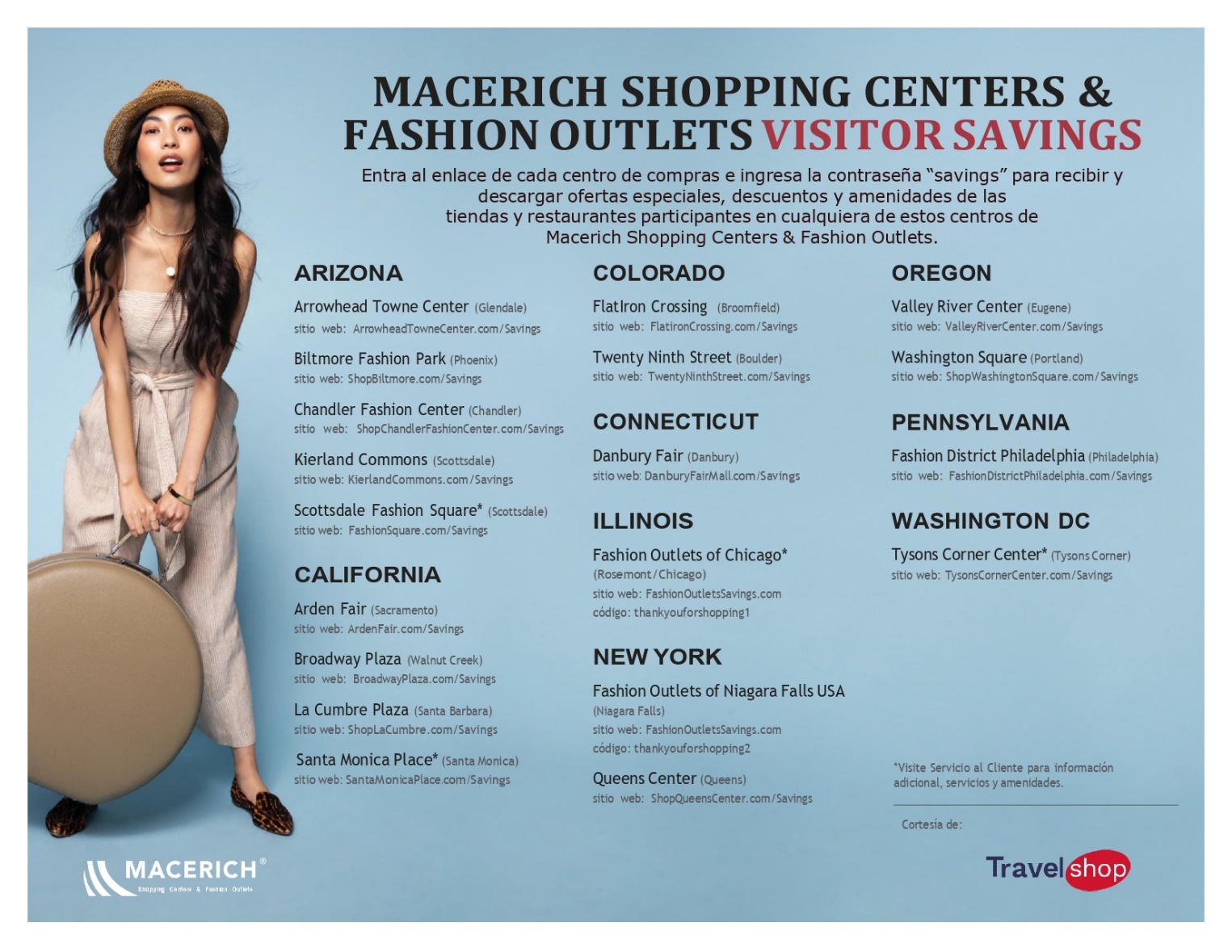 SALIDAS SALIDAS 20242024MAYO9, 16, 23, 30JUNIO13, 20, 27JULIO4, 11, 18, 25AGOSTO1, 8, 15, 22, 29SEPTIEMBRE5, 12, 19, 26OCTUBRE3, 17, 24NOVIEMBRE7, 21DICIEMBRE5, 1920252025ENERO16, 30FEBRERO6, 20MARZO13, 27ABRIL3, 17MAYO1HOTELES PREVISTOS O SIMILARESHOTELES PREVISTOS O SIMILARESHOTELES PREVISTOS O SIMILARESCIUDADHOTELCAT.SAN FRANCISCOHILTON SAN FRANCISCO UNION SQUAREPLOMPOCHOLIDAY INN EXPRESS LOMPOCTLOS ANGELESWESTIN BONAVENTURE HOTEL & SUITESPCHECK IN - 15:00HRS // CHECK OUT- 11:00HRSCHECK IN - 15:00HRS // CHECK OUT- 11:00HRSCHECK IN - 15:00HRS // CHECK OUT- 11:00HRSRUTA AÉREA PROPUESTA CON AEROMEXICO SALIENDO DE LA CIUDAD DE MÉXICO: MÉXICO - SAN FRANCISCO - LOS ÁNGELES - MÉXICOIMPUESTOS (SUJETOS A CONFIRMACIÓN): 300 USD POR PASAJEROLOS VUELOS SUGERIDOS NO INCLUYEN FRANQUICIA DE EQUIPAJE - COSTO APROXIMADO 40 USD POR TRAMO POR PASAJERO.SUPLEMENTO PARA VUELOS DESDE EL INTERIOR DEL PAÍS - CONSULTAR CON SU ASESOR TRAVEL SHOPTARIFAS SUJETAS A DISPONIBILIDAD Y CAMBIO SIN PREVIO AVISO SE CONSIDERA MENOR DE 0 A 11 AÑOSVIGENCIA: 09 DE MAYO 2024 AL 01 DE MAYO 2025CONSULTAR SUPLEMENTOS PARA TEMPORADA ALTA